                   	              			                                         اطلاعيه فوری                                                                                    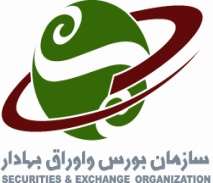 شركت معدنی و صنعتی گل‌گهر (سهامي‌عام)                                                                             نماد: کگل        كد : 02-10-13                                                                                   موضوع : خلاصه تصمیمات مجمع عمومی عادی سالیانه 	بدین‌وسیله به اطلاع می‌رساند مجمع عمومی عادی سالیانه شرکت معدنی و صنعتی گل‌گهر (سهامی‌عام) در تاریخ 17/04/92 تشکیل شد خلاصه تصمیمات مجمع به ‌شرح ذیل می‌باشد:تصمیمات مجمع عمومی عادی سالیانهصورت‌های مالی سالیانه منتهی به 30/12/91 شرکت مورد تصویب قرار گرفت.معاملات موضوع ماده 129 اصلاحیه قانون تجارت به تصویب رسید.سود نقدی هر سهم به مبلغ 900ر1 ریال تعیین گردید.پاداش هیئت‌مدیره به‌مبلغ 000ر4 میلیون ریال تصویب گردید.حق حضور اعضای غیرموظف هیئت‌مدیره ماهیانه مبلغ 000ر000ر9 ریال تصویب گردید.6)    موسسه حسابرسی هشیار بهمند بعنوان حسابرس و بازرس اصلی و موسسه حسابرسی بهراد‌مشار بهعنوان بازرس علی البدل برای سال مالی 92 انتخاب گردیدند.7) روزنامه‌های «اطلاعات و دنیای‌اقتصاد» به‌عنوان روزنامه‌های کثیرالانتشار جهت درج آگهی‌های شرکت در سال مالی 92  انتخاب گردید.8)   بر اساس تصمیمات مجمع، اشخاص حقوقی زیر به مدت 2 سال به عنوان اعضای هیئت مدیره انتخاب گردیدند:       1- شرکت سرمایه‌گذاری سپه   2- شرکت گروه مدیریت سرمایه‌گذاری امید   3- شرکت تامین مواد اولیه فولاد صبانور   4- شرکت فولاد مبارکه   5- شرکت سرمایه‌گذاری توسعه معادن و فلزات